No dia 17 de julho de 2019 foi realizada reunião ordinária do Conselho Municipal de Assistência Social – CMAS com a eleição e posse da diretoria, gestão 2019/2020. 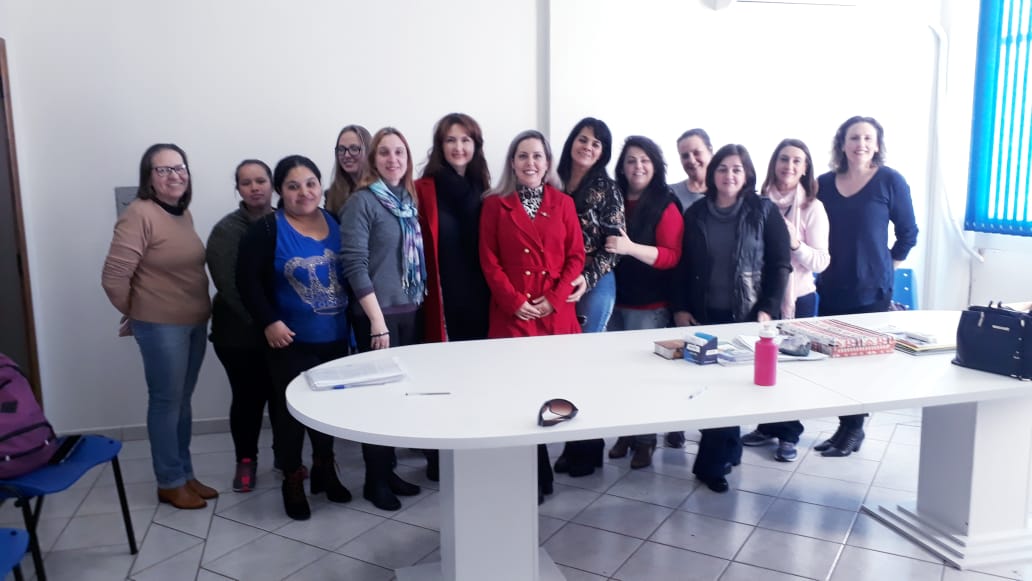 